          Týdenní plán č. 27    4. – 8.4. 2022       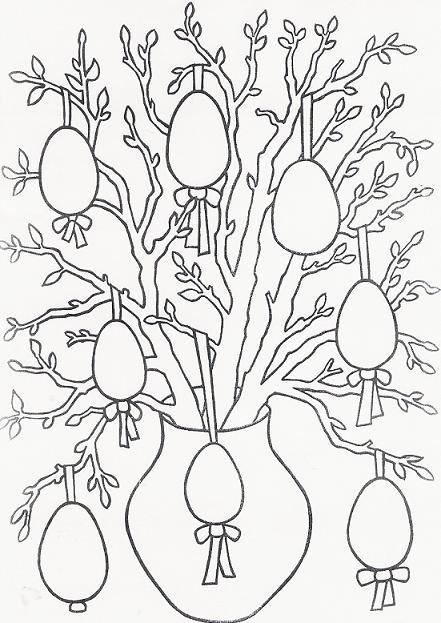 Pokračují dílny čtení, čtu si vlastní knihu a zapisuji do pracovního listu ….                               Vytvoření balíčků pro „VRAŤME DĚTEM ÚSMĚV“ ….. (Kongresové centrum, vchod č.5 )5.4.      Minor … Mia a velryba8.4.      Chytří gurmáni … NTMCo nacházíme v učebnicích a kolem sebe…             ČÍM SE ZABÝVÁME     Hledám, pozoruji a hodnotím MatematikaDokončení 2. dílu + 3.díl PS Sčítánína odčítání – tabulky, pyramidy, parketování a stavby z kostek, slovní úlohy, krokováníSčítání a odčítání,násobení,krokování, pyramidyÚlohy dědy Lesoně, rýsování podle pravítka           Co jsi objevil tento týden?Český jazykSkupiny dě/tě/něPíšeme v písance a sešitechTvrdé a měkké slabiky i/y, abecedaDruhy vět, význam slovČtenářské dílny – práce s textem Nejen jarní básnění a čteníSlovní druhy … co to je?Samostatné čtení a psaníCo už umím v pravopisu ???PrvoukaMěstoVelikonoce ,jaro v příroděJak a kde žijemeVelikonoce,jaro (roční doby),voda, rostliny a živočichové,určujeme časŽít v jiném prostředí je těžkéTo ostatní(kreslím, běhám a skáču, poslouchám hudbu …)Naše malé Moranky …PčDobudování měst